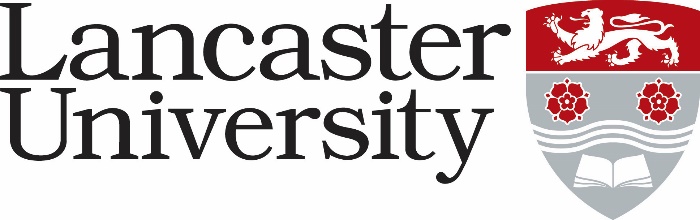 PERSON SPECIFICATIONFST Departmental OfficerVacancy Ref: 0726-24Application Form – assessed against the application form, curriculum vitae and letter of support. Applicants will not be asked to answer a specific supporting statement. Normally used to evaluate factual evidence eg award of a qualification. Will be “scored” as part of the shortlisting process.  Supporting Statements - applicants are asked to provide a statement to demonstrate how they meet the criteria. The response will be “scored” as part of the shortlisting process. Interview – assessed during the interview process by competency based interview questions, tests, presentation etc.CriteriaEssential/ DesirableApplication form / supporting statement / interviewEvidence of appropriate rationale and interest in applying for this postEssentialApplication form/interviewEducated to degree level or equivalent professional experienceEssentialApplication formSenior administrative experience preferably within a higher education environmentEssentialApplication form/interviewThe ability to manage and prioritise a diverse workload, to meet deadlines and to work under pressureEssentialSupporting statement/interviewAbility to work effectively in a team, and to enthuse and motivate others to achieve resultsEssentialSupporting statement/interviewWell developed skills in identifying, collecting, organizing, synthesizing and communicating information EssentialSupporting statement/interviewAdvocate of customer care including experience of dealing with a range of complex queries or issues in a professional mannerEssentialSupporting statement/interviewExperience of process design, review and/or improvement, preferably in a higher education environmentEssentialSupporting statement/interviewAbility to build effective relationships with and influence a range of stakeholders at all levelsEssentialSupporting statement/interviewDemonstrable commitment to continuous improvementEssentialApplication form/interviewDemonstrable commitment to continued professional developmentEssentialApplication form/interviewPrevious line management experience DesirableApplication formExperience in quality assurance procedures, records management and supporting committeesDesirableApplication form